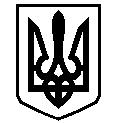 У К Р А Ї Н АВАСИЛІВСЬКА МІСЬКА РАДАЗАПОРІЗЬКОЇ ОБЛАСТІР О З П О Р Я Д Ж Е Н Н Яміського голови19 березня  2020                                                                                                №  24Про організацію роботи Василівськоїміської ради в умовах карантину              Керуючись ст.42 Закону України «Про місцеве самоврядування в Україні», враховуючи вимоги постанови Кабінету Міністрів України від 11.03.2020 № 211 «Про запобігання поширенню на території України коронавірусу  COVID-19» (зі змінами),   Протоколів місцевої комісії з питань техногенно-екологічної безпеки та надзвичайних ситуацій Василівської міської ради  від 13.03.2020 №2 і  від 18.03.2020 № 3 та з метою мінімізації ризиків поширення  на території міста випадків захворювань,  спричинених коронавірусом,ЗОБОВ’ЯЗУЮ:Секретаря ради, заступників міського голови, начальників відділів виконавчого апарату міської ради:Призупинити роботу з  відвідувачами в приміщені  Василівської міської ради;Проводити наради та інші заходи, які необхідні для вирішення нагальних питань, в телефонному режимі  або за допомогою електронних засобів комунікації;Забезпечити листування з органами виконавчої влади, підприємства, установами організаціями  та громадянами  за  допомогою   електронних засобів комунікації;Забезпечити спостереження за станом здоров’я  працівників відповідних підрозділів і, у  разі його погіршення, не допускати до роботи та  забезпечити звернення таких працівників  до медичних закладів;Розглянути можливість надання працівникам відпусток, поза межами затвердженого графіка відпусток на 2020 рік. Відділу юридичного забезпечення та організаційної роботи виконавчого апарату міської ради:Припинити проведення особистих прийомів громадян посадовими особами міської ради;Рекомендувати громадянам подавати звернення в електронній формі, поштою або засобами телефонного зв’язку.  Завідуючому господарством міської ради забезпечити проведення щоденної дезінфекції приміщень та робочих кабінетів міської ради, здійснювати інші заходи необхідні для запобігання поширенню інфекційних хвороб у приміщеннях Василівської міської ради. Установити, що дія даного розпорядження має тимчасовий характер, а саме до відміни карантину на загальнодержавному рівні.    Контроль за виконанням даного розпорядження залишаю за собою. Міський голова                                                                                    Людмила ЦИБУЛЬНЯК